ПРОГРАММАШКОЛЬНОГО ЭТАПА ВСЕРОССИЙСКОЙ ОЛИМПИАДЫ ШКОЛЬНИКОВ  2017/18 УЧЕБНОГО ГОДА ПО ИНФОРМАТИКЕ И ИКТ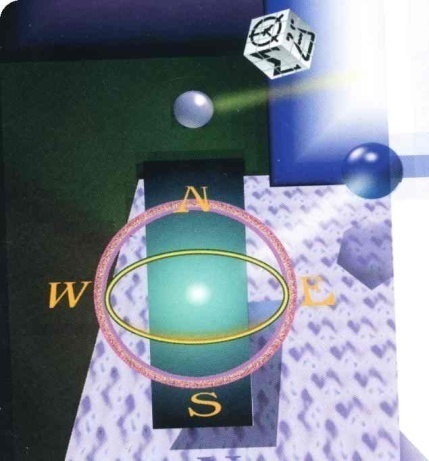 х. Кононов – 2018 г.ПРОГРАММАшкольного этапа всероссийской  олимпиады школьников 2018/19 учебного года по информатике и ИКТМесто проведения: МКОУ «ООШ № 18  х. Кононов» 19 октября 2018 года (пятница) 20 день Ответственная за проведение олимпиады – Раджабова Фатимат Мирзоевна, заместитель директора по УВР тел. 8(909) 761-05-81  e-mail: 18dirschool@mail.ruВРЕМЯМЕРОПРИЯТИЕМЕСТО ПРОВЕДЕНИЯ9:00 –9:30Сбор участников олимпиадыХолл школы9:30-9:50Инструктаж по проведению олимпиадыХолл школы10:00Начало олимпиады10:00 –14:00Выполнение конкурсных заданий Информатика и ИКТ (7 человека) Интернет турАудитории. 14:00-14:30Разбор олимпиадных заданийИнформатика и ИКТАудитория №9Работа членов жюрис 14:30Работа членов жюри, подведение итоговАудитория № 8Показ олимпиадных работ 21.10.2018 года14.00Информатика и ИКТАудитория 2Ознакомление участников олимпиады с результатамиНа сайте МКОУ «ООШ №18»  Советского городского округа по ссылке http://oosh18-kononov.ru19.10. ПротоколыПосле проверкиработ21.10 Итоговые протоколыдо 18.00